Расписание дистанционного обучения по химиив 10классеУчебная неделя (дата): 04.05.-08.05.2020.Предмет:  химия(2 часа в неделю)УчительПаренко Г.АУчебник Габриелян О.С.– М.:«Дрофа»,2008гКлассы: 10Здравствуйте ребята, приветствует вас учитель  химии Паренко Галина АлексеевнаВ приведенной ниже таблице Вы можете познакомиться с предстоящей работой на неделю, по всем возникающим вопросам можно обращаться в  понедельник 27 апреляс 12.00-13.00по  электронной почте   galina-parenko@bk.ru (только по этому адресу)Приложение 1.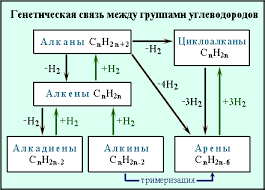 Осуществить превращения, дать названия веществам по схеме  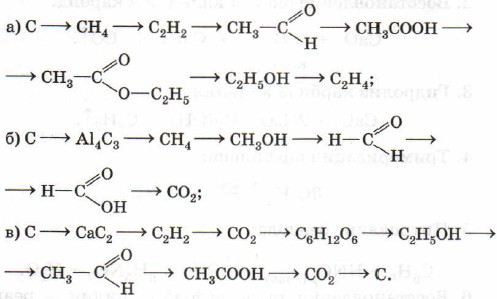 № учебного занятияТема учебного занятияСодержание учебного занятия № параграфа учебника, стр., № задания; таблицы, эталоны, схемы;  комментарии учителя. Образовательные электронные платформы,  видео, аудио материалы для самостоятельного изучения темы учебного занятия учеником  (размещается ссылка ресурса)Дата учебного занятия.Дата, время проведения онлайн занятия, консультации (размещается ссылка ресурса) Задания № параграфа учебника, стр., № задания; ссылка ресурса; комментарии.Дата сдачи заданий. Место размещения заданий учеником (адрес электронной почты учителя, эл. образовательный ресурс…)Сроки выполнения заданий.КлассКлассКлассКлассКлассКласс10Генетические связи органических веществ. Ресурс: https://www.youtube.com/watch?v=1kXHxbDOwq404.05.2020Консультация в этот же день с 12 до 13 часСсылка на ресурс: https://www.youtube.com/watch?v=1kXHxbDOwq4См приложениеОценивание5- все цепочки  с незначительными ошибками(название, формула коэффициент)4- за 2 цепочки3 – за1цепочку 2- 1с ошибкамиДо07. 05galina-parenko@bk.ru(только на эту почту. ПОЖАЛУЙСТА)10Генетические связи органических веществ  Ресурс:https://www.youtube.com/watch?v=yRKodqrfTig04.05.2020Консультация в этот же день с 12 до 13часСсылка на ресурс: https://www.youtube.com/watch?v=yRKodqrfTigСм приложениеОценивание5- все цепочки  с незначительными ошибками(название, формула коэффициент)4- за 2 цепочки3 – за1цепочку 2- 1с ошибкамиДо 07. 05galina-parenko@bk.ru(только на эту почту. ПОЖАЛУЙСТА)